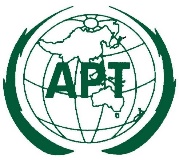 working methods of THE apt preparatory group for itu World Telecommunication 
Standardization assemblyApproved byThe 39th Session of the Management Committee of the Asia-Pacific Telecommunity8 - 11 December 2015Phra Nakhon Si Ayutthaya, Thailand(Source: MC-39/OUT-06)WORKING METHODS OF THE APT PREPARATORY GROUPFOR ITU WORLD TELECOMMUNICATION STANDARDIZATION ASSEMBLY(APT-WTSA)IntroductionThe APT Preparatory Group for ITU World Telecommunication Standardization Assembly (APT-WTSA) is to assist the APT Members in close relationship with APT Standardization Program (ASTAP) activities to prepare for the ITU World Telecommunication Standardization Assembly (WTSA) in coordinating issues of regional interest and preparing coordinated regional contributions to the Assembly.This document covers the objectives, terms of references, structure, meetings, participation, input contributions, document approval procedure, relation with other organizations and role of the APT Secretariat for the APT-WTSA. In case any procedural issues, which has not been covered in this document, the “Rules of Procedure of the APT Management Committee” should be followed.  ObjectivesTo assist APT Members to prepare for the WTSA in coordinating issues of regional interest and the submission of regional contributions to the AssemblyTo develop proposals from APT Member countries for input to the WTSA that considers the interests of the Asia-Pacific region To assist APT Members during the WTSA.Terms of ReferenceThe Terms of Reference of the APT-WTSA are as follows:To hold meetings during a preparatory cycle of WTSA.To establish necessary Working Methods including Documents Approval Procedure and Structures of the Group, in line with the APT practices, and for the effective delivery of the objectives of the Group. The Working Methods of the Group are to be approved by the Management Committee of the APT.To identify and study issues associated with the agenda of the WTSA taking into account, where appropriate, the developments on the decisions of the previous WTSAs and any relevant decisions of the PP, ITU Council and the ITU Telecommunication Standardization Advisory Group. To develop APT Common Proposals and any other appropriate documents on the agenda items of the WTSA, in accordance with the APT’s Documents Framework.To develop APT Positions as may be required on issues for consideration at the WTSA and on proposals from other regions to the WTSA.  To review the preparatory work of other regions and to undertake coordination with these regions if deemed necessary.To arrange coordination meetings during the WTSA for the APT Members attending and provide collaborative support and guidance for the APT Common Proposals presented at the WTSA. To report the activities and the progress of the work of the Group to the Management Committee on an annual basis as necessary. StructureThe APT-WTSA consists of the Plenary, a Chairman, two Vice-Chairmen, Working Groups and a Steering Committee.   PlenaryThe Plenary is responsible for making final decisions and approvals regarding all matters considered within APT-WTSA.The Plenary shall meet as decided by the APT Management Committee to discuss outstanding issues related to WTSA, to monitor the status of work items and to take action when required.The Plenary elects the Chairman at the 1st Meeting of a WTSA preparatory period for duration of the whole preparatory period.The Plenary establishes or abolishes Working Groups as appropriate.The Plenary elects the Chairman of the Working Groups The Plenary decides the terms of reference and work scopes of each of the Working Groups Plenary will approve the Preliminary APT Common Proposals, APT Positions and APT Views as necessary in accordance to the approval procedureChairman and Vice-ChairmenThe Chairman is responsible for overall administrative matters regarding the APT-WTSA, he/she presides over Plenary Meeting and he/she reports on the activities to the APT Management Committee.The Chairman represents APT-WTSA while discussing related issues with other international/regional organizationsThe Vice-Chairmen support the Chairman in his/her own capacity and as requested by the ChairmanThe Chairman and Vice-Chairmen are expected to be available for the whole preparatory period. The term of Chairmanship will finish by the formation of new Preparatory Group for subsequent WTSA.A Vice-Chairman chairs the Plenary in the absence of the Chairman If the Chairman is unable to continue with his roles for the whole preparatory period  then one of the Vice-Chairmen will assume the responsibilities of Chairman for the remainder of the preparatory periodIf any Vice-Chairman is unable to continue for the whole preparatory period, then the Chairman will consult with the Secretary General of the APT and the corresponding Administrations to appoint new Vice-Chairman for the remainder of the preparatory period.Working GroupsWorking Groups will be created by the Plenary and number of Working Group will be decided by the Plenary based on the issues/items related to WTSAEach Working Group will be assigned with a set of related issues/items as decided by the Plenary. Each Working Group will have a chairman appointed by the Plenary If necessary, Working Group Chairman can create Sub-Working Groups for the issue/items assigned to the Group and can nominate chairs for the Sub-Working GroupsThe Terms of Reference of the Sub-Working Groups will be decided by the Working Group and Sub-Working Group Chairs will report to the Working Group Chairman.A Working Group can have physical meetings during the preparatory meetings of APT-WTSA. In between meetings, a Working Groups and Sub-Working Group can discuss the issues and work progress by electronic means, such as e-mail reflectors.If any Working Group Chairman is unable to perform his roles due to some unavoidable situation then the APT-WTSA Chairman will consult with the APT Secretary General and interested Administrations and appoint a new chairman for the WG. Steering CommitteeThe Steering Committee will consist of the APT-WTSA Office Bearers and representatives from APT Secretariat. Representatives from the host administration are invited to the Steering Committee meeting in case where the APT-WTSA meeting takes place in a host country.The Steering Committee will meet, typically in the evening, prior to the start of the APT-WTSA meeting. It will also meet during the meeting if necessary.  The responsibilities of the Steering Committee are to ensure the smooth running of the meetings of APT WTSA. These responsibilities include review of the draft meeting agenda and program arrangements for the meetings, documentation arrangements etc. MeetingsRegular MeetingsThe regular meetings of the APT-WTSA will be held according to the time frame planned by the APT-WTSA Plenary and approved by the APT Management Committee. The Working Groups mainly work by correspondence and will have physical meetings during each meeting of the APT-WTSA.The duration of each meeting will be fixed as a result of discussions amongst the APT Secretariat and the APT-WTSA office bearers Coordination Meetings APT-WTSA coordination meetings can be organized by the APT Secretariat during WTSAs in order to:ensure that APT Common Proposals on are presented effectivelyensure that APT-WTSA participates actively in the relevant Committees  and other meetings during WTSAsnegotiate with other regional organizations with the objective of promoting consensus building and developing common understanding on issues  The Chairman of the APT-WTSA will preside over the coordination meetingsThe structure and schedule of the coordination meetings will be decided by the regular meeting held immediately before WTSA.ParticipationAll APT Members, Associate Members and Affiliate Members may participate in the activities of the APT-WTSA.Organizations which have a Memorandum of Understanding (MoU) with the APT or other relevant international or regional organizations may send representatives to attend APT-WTSA meetings on the same basis as they attend other APT meetings.Non-APT members may be invited to participate in the activities of APT-WTSA as a guest at the discretion of the Chairman and the Secretary General in consultation with the relevant Member Administration as appropriate. Other non-APT members may participate with the observer status with the payment of the relevant participation fee.Input contributions to the MeetingsAll APT Members, Associate Members and Affiliate Members may submit input contributions related to the agenda of each of the meetings Contributions from the ITU and other related recognized international and regional organizations having interests to WTSA will be treated as information document.Organizations which have a MoU with the APT may submit contributions as “Information” Documents on the same basis as they attend other APT meetings.Input contributions should be submitted at least one week, as decided by the APT Secretariat, before the start of the meeting. The APT Secretariat will distribute the input contributions to the members before the meeting starts. In the case where there are input contributions received after the due date of submitting input contributions the documents will be considered as Information Documents for the coming meeting and will be treated as Input Document for the next APT-WTSA meeting. However, the Plenary may decide to accept such documents as Input Documents, even though they have been received after the due date. Each input contribution should be based on the terms of reference, agenda and work of the APT-WTSA. Contributions based otherwise will be considered as Information documents.    Output documents and approval procedureTypes of Output Documents and approval procedures of the Output Documents can be found in Annex 1: “Output Documents and Approval Procedures of the APT Preparatory Group for ITU World Telecommunication Standardization Assembly”.Relationship with ITU and other regional organizationsDue to the nature of work of the APT-WTSA, coordination activities not only within the APT community but also with the ITU and other international/regional organizations would be required. The important work of the APT-WTSA is to develop regional positions on WTSA related matters. As a result, cooperation and the exchange of views and information related to WTSA with other organizations is a key to the success of the work. Representatives from the ITU and regional telecommunications organizations would be welcome to attend preparatory meetings as observers. Equally, the APT-WTSA can nominate office bearers or other representatives to attend, on APT’s behalf, relevant meetings of these organizations. Role of APT SecretariatThe role of the APT Secretariat is to:Organize APT-WTSA MeetingCoordinate with the Office Bearers, the APT membership, and other concerned organizations and parties with the view of accelerating the work of the preparation for WTSAMaintain the APT-WTSA website and e-mail reflectors, and to facilitate linkage to other relevant Websites.Make the necessary arrangements for and follow-up of the submission of contributions to relevant meetings Make the necessary arrangement for ACPs to WTSA in accordance with the ACP approval procedure and submit any other output documents to ITU as appropriate.Prepare and submit proposals for the consideration of the APT Management Committee.__________________Annex 1OUTPUT DOCUMENT TYPES AND APPROVAL PROCEDURESFOR THE APT PREPARATORY GROUP FOR ITU WORLD TELECOMMUNICATION STANDARDIZATION ASSEMBLY1.	Context and Objective of Approval ProceduresThe APT Documents Framework, adopted by the 35th Session of the APT Management Committee, requires APT Work Programs (WPs) to have procedures for the approval of output documents in the working methods of each Work Program.1.2	This document sets out the types of Output documents and the procedures for approval of Output documents that are developed by the APT Preparatory Group for ITU World Telecommunication Standardization Assembly (APT-WTSA).  1.3	The objective of this document is to provide an open, transparent and inclusive process for the adoption and approval of such output documents.2.	Types of output documents2.1	The APT-WTSA may develop the following types of output documents as described in the APT Document Framework:3.	Procedure for adoption and approval of output documents3.1	Output documents of APT-WTSA, except APT Common Proposals (ACPs), can be approved by the plenary. In the case of ACPs, the two stage process as given in Section 3.8 is to be followed.3.2	Working Groups of APT-WTSA may develop draft output documents as required by their respective terms of reference according the relevant document types as given in Paragraph 2.3.4	Working Groups shall be responsible for developing the text of draft output documents based on contributions from APT members.3.5	In its report to the Plenary, each Working Group shall:(a)	indicate whether the Working Group is proposing a draft output document for adoption or approval by the Plenary;(b)	include the text of any draft output document proposed for adoption or approval.3.6	All output documents should, as far as possible, be approved by consensus at the plenary. In the case where consensus cannot be reached, then the output documents may be approved by voting in accordance with the “Rules of Procedure of the Management Committee”. 3.7	APT Position and APT View approved by the Plenary require the names of Members participating in the meeting to be included in the document as a footnote.3.8	Adoption and Approval of APT Common Proposals:3.8.1	Proposals are developed by the APT-WTSA Working Group during APT-WTSA meetings.3.8.2	A proposal will become a Preliminary APT Common Proposal (PACP) once it is adopted by the Plenary.3.8.3	Proposals for PACP should, as far as possible, be adopted by consensus at the Plenary. However, if there is a difference of opinion at the plenary and further discussion cannot produce consensus then, as last resort,  document can be adopted provided that;the document is supported by at least one quarter (25%) of the APT Members present at the Plenary and;the document is not opposed by a number of Members present at the Plenary greater than the number of Members who support it.    3.8.4	The remainder of the process for a proposal to become ACP is to follow the process as described in ‘Section 3.3: Criteria for APT Common Proposal (ACP)’ of the APT Documents Framework. 3.8.5	The APT Secretariat shall prepare the result of the Member consultation process mentioned above with respect to ACPs before submitting them to ITU in order to inform Members that the criterion for ACP approval has been satisfied accordingly.  Attachment to Annex:APT Document Framework__________________Document TypesDescription of DocumentNotesReportA summary record of a meeting including summaries of discussions, decisions and conclusions. e.g. Summary records, Meeting ReportsLiaison StatementA statement of communication between different WPs intending to  convey important information to and/or requesting  important information from other WPs Liaison StatementA document containing information or reference which is sent to external organizations A Liaison Statement should be sent to an external organization by the APT Secretary GeneralAPT Common Proposal (ACP) A document containing subject matter developed by a WP and endorsed by the required number of APT Members for submission by the Secretary General as a multi-country proposal to another organization Documents to international or regional Conferences/AssembliesMember consultation is requiredAPT PositionA document containing an agreed view of APT Members on certain matters to be used internally prior to or during the debate at international Conferences/AssembliesNeeds Plenary approval and the name of participating MembersAPT ViewA view approved by the plenary of WP on certain matters, which can be submitted to an international organization by the Secretary General on behalf of  Members participating at that plenary Requires Plenary approval and the names of participating Members (for submission to the international organizations mainly at no higher level than ITU Study Group activities or equivalent)